PENGADILAN TINGGI AGAMA PADANG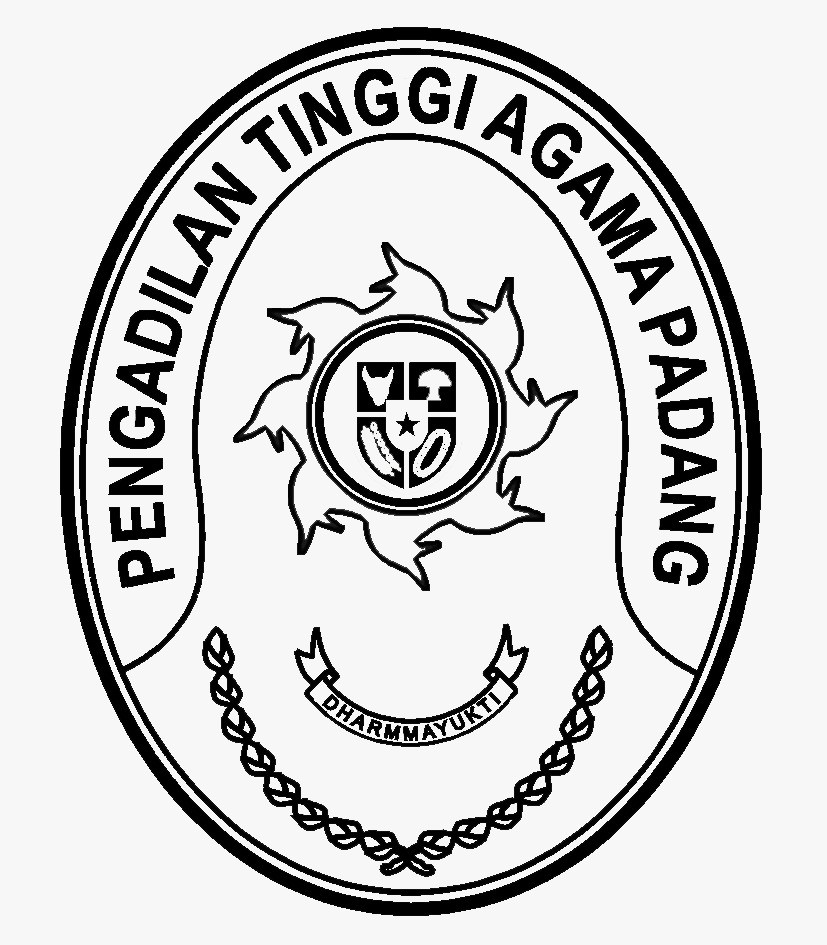 Jl. By Pass No.Km. 24, Batipuh Panjang, Kec. Koto Tangah, Kota Padang, SumateraBarat 25173, Padang 25173Telp. (0751) 7054806 Fax. (0751) 40537website : www.pta-padang.go.id email : admin@pta-padang.go.idNomor       :     W3-A/         /KU.00/V/2023                                                       Padang, 2 Mei 2023Sifat           :     BiasaHal             :     Usulan ABT PA Padang TA 2023		    (Pengadaan Meubelair)Yth. Sekretaris Mahkamah Agung cq Kepala Biro KeuanganJalan Medan Merdeka Utara No. 9, Jakarta.Meneruskan surat usulan Anggaran Belanja Tambahan (ABT) satuan kerja Pengadilan Agama Padang Nomor : W3-A1/1436/KU.00/IV/2023 tanggal 18 April 2023  perihal Usulan Pengadaan Meubelair tahun anggaran 2023 dengan alasan Meubelair yang digunakan saat ini sebagian telah dihapuskan namun belum ada penggantian, serta kebutuhan layanan bagi pencari keadilan. Untuk itu bersama ini kami teruskan usulan tersebut dengan rincian sebagai berikut :Demikian permohonan ini kami sampaikan, atas perkenaannya kami ucapkan terima kasih. Sekretaris Pengadilan Tinggi Agama PadangH.Idris, Latif, SH, MH. 196404101993031002Tembusan :1. Sekretaris Mahkamah Agung RI;2. Kepala Badan Pengawasan Mahkamah Agung RI;3. Ketua Pengadilan Tinggi Agama Padang;4.  Kepala Biro Perencanaan dan Organisasi BUA;5. Ketua Pengadilan Agama    PadangNoUsulan ABTJumlahNilai1.Pengadaan Meubelair90 UnitRp 441.100.000,-